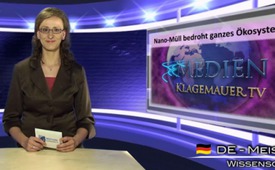 Nano-Müll bedroht ganzes Ökosystem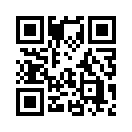 Die Industrie schwört auf Nanopartikel als neue Wunder-Werkstoffe und setzt diese u. a. in Hautcremes,
Zahnpasta und Medikamenten ein. Diese ...Die Industrie schwört auf Nanopartikel als neue Wunder-Werkstoffe und setzt diese u. a. in Hautcremes, Zahnpasta und Medikamenten ein. Diese Winzlinge lagern sich nicht nur in unserem Körper ab und verursachen dort Entzündungen, Zerstörung ganzer Zellgruppen usw. Darüber hinaus gelangen sie auch in Gewässer und bedrohen dort ein ganzes Ökosystem, wie Chemikerin Fabienne
(Empa, CH) feststellte. Das Wachstum von Algen wird stark gehemmt, und gerade diese bilden die Basis für fast alles Leben im Wasser. In punkto Nachweisbarkeit der Schädigungen tappe man noch im Dunkeln, heißt es offiziell. Zur Vermarktungsstrategie gehört aber, Wissenschaft, Gesetzgeber und Öffentlichkeit über die Risiken hinwegzutäuschen.von pabQuellen:Naturcheck Herbst 2010, Seite 19ff: „Der geheime Siegeszug der Giftzwerge“ Spiegel Online vom 13.11.2011 Sonderausgabe „Korruption der Wissenschaft durch die Wirtschaft“ des International Journal of Occupational and Environmental Health Nr. 4 Okt./Dez. 2005Das könnte Sie auch interessieren:---Kla.TV – Die anderen Nachrichten ... frei – unabhängig – unzensiert ...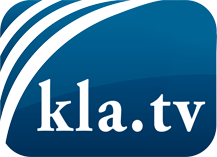 was die Medien nicht verschweigen sollten ...wenig Gehörtes vom Volk, für das Volk ...tägliche News ab 19:45 Uhr auf www.kla.tvDranbleiben lohnt sich!Kostenloses Abonnement mit wöchentlichen News per E-Mail erhalten Sie unter: www.kla.tv/aboSicherheitshinweis:Gegenstimmen werden leider immer weiter zensiert und unterdrückt. Solange wir nicht gemäß den Interessen und Ideologien der Systempresse berichten, müssen wir jederzeit damit rechnen, dass Vorwände gesucht werden, um Kla.TV zu sperren oder zu schaden.Vernetzen Sie sich darum heute noch internetunabhängig!
Klicken Sie hier: www.kla.tv/vernetzungLizenz:    Creative Commons-Lizenz mit Namensnennung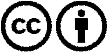 Verbreitung und Wiederaufbereitung ist mit Namensnennung erwünscht! Das Material darf jedoch nicht aus dem Kontext gerissen präsentiert werden. Mit öffentlichen Geldern (GEZ, Serafe, GIS, ...) finanzierte Institutionen ist die Verwendung ohne Rückfrage untersagt. Verstöße können strafrechtlich verfolgt werden.